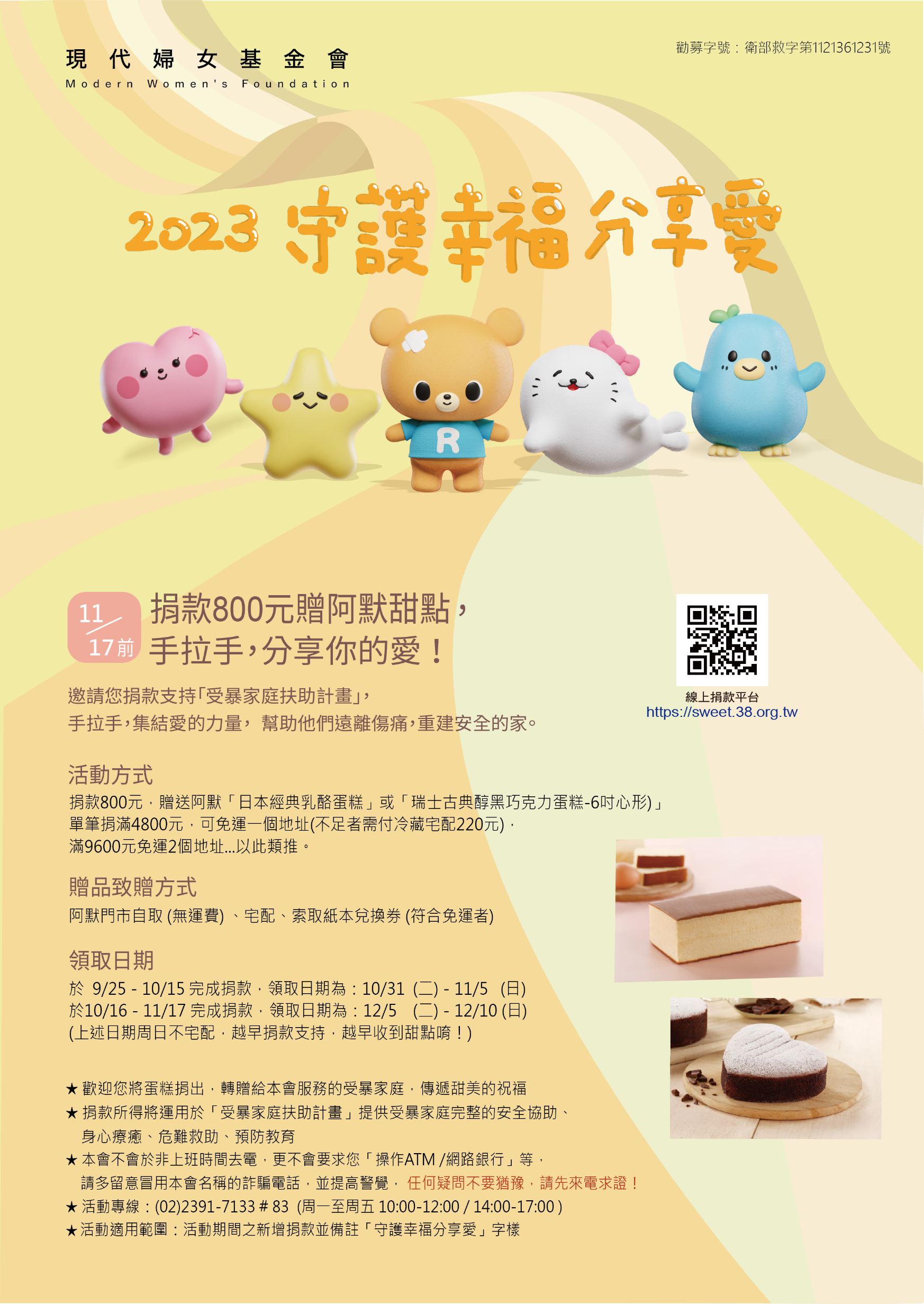 現代婦女基金會 2023守護幸福分享愛 紙本捐款單捐款800元，贈送阿默「日本經典乳酪蛋糕」一條 或 「瑞士古典醇黑巧克力蛋糕-6吋心形 」一盒，單筆捐滿4800元，可免運一個地址。活動期間：即日起至2023/11/17(五)。  感謝您的支持與陪伴！請填妥資料後回傳，傳真：(02)2391-7129，e-mail：mwfpr@38.org.tw並來電本會公益行銷部確認(02)2391-7133#83  (週一至週五10:00-12:00 / 14:00-17:00)現代婦女基金會 2023守護幸福分享愛 紙本捐款單捐款800元，贈送阿默「日本經典乳酪蛋糕」一條 或 「瑞士古典醇黑巧克力蛋糕-6吋心形 」一盒，單筆捐滿4800元，可免運一個地址。活動期間：即日起至2023/11/17(五)。  感謝您的支持與陪伴！請填妥資料後回傳，傳真：(02)2391-7129，e-mail：mwfpr@38.org.tw並來電本會公益行銷部確認(02)2391-7133#83  (週一至週五10:00-12:00 / 14:00-17:00)現代婦女基金會 2023守護幸福分享愛 紙本捐款單捐款800元，贈送阿默「日本經典乳酪蛋糕」一條 或 「瑞士古典醇黑巧克力蛋糕-6吋心形 」一盒，單筆捐滿4800元，可免運一個地址。活動期間：即日起至2023/11/17(五)。  感謝您的支持與陪伴！請填妥資料後回傳，傳真：(02)2391-7129，e-mail：mwfpr@38.org.tw並來電本會公益行銷部確認(02)2391-7133#83  (週一至週五10:00-12:00 / 14:00-17:00)現代婦女基金會 2023守護幸福分享愛 紙本捐款單捐款800元，贈送阿默「日本經典乳酪蛋糕」一條 或 「瑞士古典醇黑巧克力蛋糕-6吋心形 」一盒，單筆捐滿4800元，可免運一個地址。活動期間：即日起至2023/11/17(五)。  感謝您的支持與陪伴！請填妥資料後回傳，傳真：(02)2391-7129，e-mail：mwfpr@38.org.tw並來電本會公益行銷部確認(02)2391-7133#83  (週一至週五10:00-12:00 / 14:00-17:00)現代婦女基金會 2023守護幸福分享愛 紙本捐款單捐款800元，贈送阿默「日本經典乳酪蛋糕」一條 或 「瑞士古典醇黑巧克力蛋糕-6吋心形 」一盒，單筆捐滿4800元，可免運一個地址。活動期間：即日起至2023/11/17(五)。  感謝您的支持與陪伴！請填妥資料後回傳，傳真：(02)2391-7129，e-mail：mwfpr@38.org.tw並來電本會公益行銷部確認(02)2391-7133#83  (週一至週五10:00-12:00 / 14:00-17:00)現代婦女基金會 2023守護幸福分享愛 紙本捐款單捐款800元，贈送阿默「日本經典乳酪蛋糕」一條 或 「瑞士古典醇黑巧克力蛋糕-6吋心形 」一盒，單筆捐滿4800元，可免運一個地址。活動期間：即日起至2023/11/17(五)。  感謝您的支持與陪伴！請填妥資料後回傳，傳真：(02)2391-7129，e-mail：mwfpr@38.org.tw並來電本會公益行銷部確認(02)2391-7133#83  (週一至週五10:00-12:00 / 14:00-17:00)現代婦女基金會 2023守護幸福分享愛 紙本捐款單捐款800元，贈送阿默「日本經典乳酪蛋糕」一條 或 「瑞士古典醇黑巧克力蛋糕-6吋心形 」一盒，單筆捐滿4800元，可免運一個地址。活動期間：即日起至2023/11/17(五)。  感謝您的支持與陪伴！請填妥資料後回傳，傳真：(02)2391-7129，e-mail：mwfpr@38.org.tw並來電本會公益行銷部確認(02)2391-7133#83  (週一至週五10:00-12:00 / 14:00-17:00)現代婦女基金會 2023守護幸福分享愛 紙本捐款單捐款800元，贈送阿默「日本經典乳酪蛋糕」一條 或 「瑞士古典醇黑巧克力蛋糕-6吋心形 」一盒，單筆捐滿4800元，可免運一個地址。活動期間：即日起至2023/11/17(五)。  感謝您的支持與陪伴！請填妥資料後回傳，傳真：(02)2391-7129，e-mail：mwfpr@38.org.tw並來電本會公益行銷部確認(02)2391-7133#83  (週一至週五10:00-12:00 / 14:00-17:00)現代婦女基金會 2023守護幸福分享愛 紙本捐款單捐款800元，贈送阿默「日本經典乳酪蛋糕」一條 或 「瑞士古典醇黑巧克力蛋糕-6吋心形 」一盒，單筆捐滿4800元，可免運一個地址。活動期間：即日起至2023/11/17(五)。  感謝您的支持與陪伴！請填妥資料後回傳，傳真：(02)2391-7129，e-mail：mwfpr@38.org.tw並來電本會公益行銷部確認(02)2391-7133#83  (週一至週五10:00-12:00 / 14:00-17:00)現代婦女基金會 2023守護幸福分享愛 紙本捐款單捐款800元，贈送阿默「日本經典乳酪蛋糕」一條 或 「瑞士古典醇黑巧克力蛋糕-6吋心形 」一盒，單筆捐滿4800元，可免運一個地址。活動期間：即日起至2023/11/17(五)。  感謝您的支持與陪伴！請填妥資料後回傳，傳真：(02)2391-7129，e-mail：mwfpr@38.org.tw並來電本會公益行銷部確認(02)2391-7133#83  (週一至週五10:00-12:00 / 14:00-17:00)現代婦女基金會 2023守護幸福分享愛 紙本捐款單捐款800元，贈送阿默「日本經典乳酪蛋糕」一條 或 「瑞士古典醇黑巧克力蛋糕-6吋心形 」一盒，單筆捐滿4800元，可免運一個地址。活動期間：即日起至2023/11/17(五)。  感謝您的支持與陪伴！請填妥資料後回傳，傳真：(02)2391-7129，e-mail：mwfpr@38.org.tw並來電本會公益行銷部確認(02)2391-7133#83  (週一至週五10:00-12:00 / 14:00-17:00)現代婦女基金會 2023守護幸福分享愛 紙本捐款單捐款800元，贈送阿默「日本經典乳酪蛋糕」一條 或 「瑞士古典醇黑巧克力蛋糕-6吋心形 」一盒，單筆捐滿4800元，可免運一個地址。活動期間：即日起至2023/11/17(五)。  感謝您的支持與陪伴！請填妥資料後回傳，傳真：(02)2391-7129，e-mail：mwfpr@38.org.tw並來電本會公益行銷部確認(02)2391-7133#83  (週一至週五10:00-12:00 / 14:00-17:00)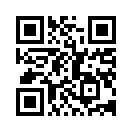     線上方便捐    線上方便捐團捐機構團捐機構團捐機構團捐機構團捐機構（團主）姓名（團主）姓名連絡手機（必填）連絡手機（必填）連絡手機（必填）聯絡E-mail(必填)聯絡E-mail(必填)聯絡E-mail(必填)聯絡E-mail(必填)序號捐款人(收據抬頭)       團主請填第一位捐款人(收據抬頭)       團主請填第一位捐款人(收據抬頭)       團主請填第一位捐款金額捐款金額索取乳酪蛋糕數量索取醇黑巧克力蛋糕數量收據資料：☆ 選擇紙本收據者填：收據地址　　　　  ☆ 選擇電子收據上傳國稅局者填：身分證字號收據資料：☆ 選擇紙本收據者填：收據地址　　　　  ☆ 選擇電子收據上傳國稅局者填：身分證字號收據資料：☆ 選擇紙本收據者填：收據地址　　　　  ☆ 選擇電子收據上傳國稅局者填：身分證字號收據資料：☆ 選擇紙本收據者填：收據地址　　　　  ☆ 選擇電子收據上傳國稅局者填：身分證字號收據資料：☆ 選擇紙本收據者填：收據地址　　　　  ☆ 選擇電子收據上傳國稅局者填：身分證字號不以真實姓名徵信請打勾12345678910總計 備註: 備註: 備註: 備註: 備註: 備註:● 贈品資訊：乳酪蛋糕(冷藏宅配)：請於室溫16小時以內放入冷藏；醇黑巧克力蛋糕(冷藏宅配)：請於室溫16小時內放入冷藏● 贈品資訊：乳酪蛋糕(冷藏宅配)：請於室溫16小時以內放入冷藏；醇黑巧克力蛋糕(冷藏宅配)：請於室溫16小時內放入冷藏● 贈品資訊：乳酪蛋糕(冷藏宅配)：請於室溫16小時以內放入冷藏；醇黑巧克力蛋糕(冷藏宅配)：請於室溫16小時內放入冷藏● 贈品資訊：乳酪蛋糕(冷藏宅配)：請於室溫16小時以內放入冷藏；醇黑巧克力蛋糕(冷藏宅配)：請於室溫16小時內放入冷藏● 贈品資訊：乳酪蛋糕(冷藏宅配)：請於室溫16小時以內放入冷藏；醇黑巧克力蛋糕(冷藏宅配)：請於室溫16小時內放入冷藏● 贈品資訊：乳酪蛋糕(冷藏宅配)：請於室溫16小時以內放入冷藏；醇黑巧克力蛋糕(冷藏宅配)：請於室溫16小時內放入冷藏● 贈品資訊：乳酪蛋糕(冷藏宅配)：請於室溫16小時以內放入冷藏；醇黑巧克力蛋糕(冷藏宅配)：請於室溫16小時內放入冷藏● 贈品資訊：乳酪蛋糕(冷藏宅配)：請於室溫16小時以內放入冷藏；醇黑巧克力蛋糕(冷藏宅配)：請於室溫16小時內放入冷藏● 贈品資訊：乳酪蛋糕(冷藏宅配)：請於室溫16小時以內放入冷藏；醇黑巧克力蛋糕(冷藏宅配)：請於室溫16小時內放入冷藏● 贈品資訊：乳酪蛋糕(冷藏宅配)：請於室溫16小時以內放入冷藏；醇黑巧克力蛋糕(冷藏宅配)：請於室溫16小時內放入冷藏● 贈品資訊：乳酪蛋糕(冷藏宅配)：請於室溫16小時以內放入冷藏；醇黑巧克力蛋糕(冷藏宅配)：請於室溫16小時內放入冷藏● 贈品資訊：乳酪蛋糕(冷藏宅配)：請於室溫16小時以內放入冷藏；醇黑巧克力蛋糕(冷藏宅配)：請於室溫16小時內放入冷藏● 贈品資訊：乳酪蛋糕(冷藏宅配)：請於室溫16小時以內放入冷藏；醇黑巧克力蛋糕(冷藏宅配)：請於室溫16小時內放入冷藏● 贈品資訊：乳酪蛋糕(冷藏宅配)：請於室溫16小時以內放入冷藏；醇黑巧克力蛋糕(冷藏宅配)：請於室溫16小時內放入冷藏 捐款贈品配送資料表 捐款贈品配送資料表 捐款贈品配送資料表 捐款贈品配送資料表 捐款贈品配送資料表 捐款贈品配送資料表 捐款贈品配送資料表 捐款贈品配送資料表 捐款贈品配送資料表 捐款贈品配送資料表 捐款贈品配送資料表 捐款贈品配送資料表 捐款贈品配送資料表 捐款贈品配送資料表宅配/索取兌換券(二擇一)□宅配□紙本兌換劵(二擇一)□宅配□紙本兌換劵 9/25-10/15完成捐款者：請選此區宅配到貨日 □10/31 (二)  □11/1 (三)  □11/2 (四)  □11/3 (五)  □11/4(六)   9/25-10/15完成捐款者：請選此區宅配到貨日 □10/31 (二)  □11/1 (三)  □11/2 (四)  □11/3 (五)  □11/4(六)   9/25-10/15完成捐款者：請選此區宅配到貨日 □10/31 (二)  □11/1 (三)  □11/2 (四)  □11/3 (五)  □11/4(六)   9/25-10/15完成捐款者：請選此區宅配到貨日 □10/31 (二)  □11/1 (三)  □11/2 (四)  □11/3 (五)  □11/4(六)   9/25-10/15完成捐款者：請選此區宅配到貨日 □10/31 (二)  □11/1 (三)  □11/2 (四)  □11/3 (五)  □11/4(六)   9/25-10/15完成捐款者：請選此區宅配到貨日 □10/31 (二)  □11/1 (三)  □11/2 (四)  □11/3 (五)  □11/4(六)   9/25-10/15完成捐款者：請選此區宅配到貨日 □10/31 (二)  □11/1 (三)  □11/2 (四)  □11/3 (五)  □11/4(六)   9/25-10/15完成捐款者：請選此區宅配到貨日 □10/31 (二)  □11/1 (三)  □11/2 (四)  □11/3 (五)  □11/4(六)   9/25-10/15完成捐款者：請選此區宅配到貨日 □10/31 (二)  □11/1 (三)  □11/2 (四)  □11/3 (五)  □11/4(六)   9/25-10/15完成捐款者：請選此區宅配到貨日 □10/31 (二)  □11/1 (三)  □11/2 (四)  □11/3 (五)  □11/4(六)   9/25-10/15完成捐款者：請選此區宅配到貨日 □10/31 (二)  □11/1 (三)  □11/2 (四)  □11/3 (五)  □11/4(六)  宅配/索取兌換券(二擇一)□宅配□紙本兌換劵(二擇一)□宅配□紙本兌換劵10/16-11/17完成捐款者：請選此區宅配到貨日　□12/5 (二) □12/6 (三) □12/7(四)  □12/8(五)   □12/9(六)   10/16-11/17完成捐款者：請選此區宅配到貨日　□12/5 (二) □12/6 (三) □12/7(四)  □12/8(五)   □12/9(六)   10/16-11/17完成捐款者：請選此區宅配到貨日　□12/5 (二) □12/6 (三) □12/7(四)  □12/8(五)   □12/9(六)   10/16-11/17完成捐款者：請選此區宅配到貨日　□12/5 (二) □12/6 (三) □12/7(四)  □12/8(五)   □12/9(六)   10/16-11/17完成捐款者：請選此區宅配到貨日　□12/5 (二) □12/6 (三) □12/7(四)  □12/8(五)   □12/9(六)   10/16-11/17完成捐款者：請選此區宅配到貨日　□12/5 (二) □12/6 (三) □12/7(四)  □12/8(五)   □12/9(六)   10/16-11/17完成捐款者：請選此區宅配到貨日　□12/5 (二) □12/6 (三) □12/7(四)  □12/8(五)   □12/9(六)   10/16-11/17完成捐款者：請選此區宅配到貨日　□12/5 (二) □12/6 (三) □12/7(四)  □12/8(五)   □12/9(六)   10/16-11/17完成捐款者：請選此區宅配到貨日　□12/5 (二) □12/6 (三) □12/7(四)  □12/8(五)   □12/9(六)   10/16-11/17完成捐款者：請選此區宅配到貨日　□12/5 (二) □12/6 (三) □12/7(四)  □12/8(五)   □12/9(六)   10/16-11/17完成捐款者：請選此區宅配到貨日　□12/5 (二) □12/6 (三) □12/7(四)  □12/8(五)   □12/9(六)   宅配/索取兌換券(二擇一)□宅配□紙本兌換劵(二擇一)□宅配□紙本兌換劵 符合免運門檻者，可選擇寄送紙本兌換券。(因行政作業繁複，恕不接受未滿6張兌換券寄送)， 持本兌換券可至阿默各地門市兌換， (使用期限2024/6/30，預計12/15前寄出。) 符合免運門檻者，可選擇寄送紙本兌換券。(因行政作業繁複，恕不接受未滿6張兌換券寄送)， 持本兌換券可至阿默各地門市兌換， (使用期限2024/6/30，預計12/15前寄出。) 符合免運門檻者，可選擇寄送紙本兌換券。(因行政作業繁複，恕不接受未滿6張兌換券寄送)， 持本兌換券可至阿默各地門市兌換， (使用期限2024/6/30，預計12/15前寄出。) 符合免運門檻者，可選擇寄送紙本兌換券。(因行政作業繁複，恕不接受未滿6張兌換券寄送)， 持本兌換券可至阿默各地門市兌換， (使用期限2024/6/30，預計12/15前寄出。) 符合免運門檻者，可選擇寄送紙本兌換券。(因行政作業繁複，恕不接受未滿6張兌換券寄送)， 持本兌換券可至阿默各地門市兌換， (使用期限2024/6/30，預計12/15前寄出。) 符合免運門檻者，可選擇寄送紙本兌換券。(因行政作業繁複，恕不接受未滿6張兌換券寄送)， 持本兌換券可至阿默各地門市兌換， (使用期限2024/6/30，預計12/15前寄出。) 符合免運門檻者，可選擇寄送紙本兌換券。(因行政作業繁複，恕不接受未滿6張兌換券寄送)， 持本兌換券可至阿默各地門市兌換， (使用期限2024/6/30，預計12/15前寄出。) 符合免運門檻者，可選擇寄送紙本兌換券。(因行政作業繁複，恕不接受未滿6張兌換券寄送)， 持本兌換券可至阿默各地門市兌換， (使用期限2024/6/30，預計12/15前寄出。) 符合免運門檻者，可選擇寄送紙本兌換券。(因行政作業繁複，恕不接受未滿6張兌換券寄送)， 持本兌換券可至阿默各地門市兌換， (使用期限2024/6/30，預計12/15前寄出。) 符合免運門檻者，可選擇寄送紙本兌換券。(因行政作業繁複，恕不接受未滿6張兌換券寄送)， 持本兌換券可至阿默各地門市兌換， (使用期限2024/6/30，預計12/15前寄出。) 符合免運門檻者，可選擇寄送紙本兌換券。(因行政作業繁複，恕不接受未滿6張兌換券寄送)， 持本兌換券可至阿默各地門市兌換， (使用期限2024/6/30，預計12/15前寄出。)宅配/索取兌換券 收貨人姓名 收貨人姓名收貨人電話 地址屬性 地址屬性  □ 公司   □ 住家  □ 公司   □ 住家  □ 公司   □ 住家宅配/索取兌換券 寄送地址 寄送地址(宅配於下午５點前到貨，恕無法指定時間)   (宅配於下午５點前到貨，恕無法指定時間)   (宅配於下午５點前到貨，恕無法指定時間)            市/縣         (區)         市/縣         (區)         市/縣         (區)         市/縣         (區)         市/縣         (區)         市/縣         (區)         市/縣         (區)         市/縣         (區)門市取貨重要提醒：請務必於取貨前去電門市確認，取貨時請報自取人姓名及電話。重要提醒：請務必於取貨前去電門市確認，取貨時請報自取人姓名及電話。重要提醒：請務必於取貨前去電門市確認，取貨時請報自取人姓名及電話。重要提醒：請務必於取貨前去電門市確認，取貨時請報自取人姓名及電話。重要提醒：請務必於取貨前去電門市確認，取貨時請報自取人姓名及電話。重要提醒：請務必於取貨前去電門市確認，取貨時請報自取人姓名及電話。重要提醒：請務必於取貨前去電門市確認，取貨時請報自取人姓名及電話。重要提醒：請務必於取貨前去電門市確認，取貨時請報自取人姓名及電話。 自取日期 自取日期 9/25-10/15完成捐款者請選： □10/31 (二) □11/1(三)  □11/2 (四)    □11/3 (五)  □11/4(六)  □11/5(日) 9/25-10/15完成捐款者請選： □10/31 (二) □11/1(三)  □11/2 (四)    □11/3 (五)  □11/4(六)  □11/5(日) 9/25-10/15完成捐款者請選： □10/31 (二) □11/1(三)  □11/2 (四)    □11/3 (五)  □11/4(六)  □11/5(日)門市取貨　自取人姓名　自取人姓名自取人電話 自取日期 自取日期 10/16-11/17 完成捐款者請選： □12/5 (二) □12/6 (三) □12/7(四)    □12/8(五)  □12/9(六) □12/10(日)   10/16-11/17 完成捐款者請選： □12/5 (二) □12/6 (三) □12/7(四)    □12/8(五)  □12/9(六) □12/10(日)   10/16-11/17 完成捐款者請選： □12/5 (二) □12/6 (三) □12/7(四)    □12/8(五)  □12/9(六) □12/10(日)  門市取貨阿默蛋糕取貨門市阿默蛋糕取貨門市 □萬華分店　　□土城門市　　□台北復興分店  □台北捷運店  □台北微風站前店　□台北統一時代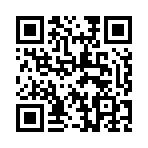  □新光南西店  □板橋環球店　□板橋大遠百店  □林口環球店　□新竹遠百店　　　□新竹水田店  □台中門市  　□台中新光店  □高雄漢神店    □高雄漢神巨蛋店  □宜蘭爾本門市 □萬華分店　　□土城門市　　□台北復興分店  □台北捷運店  □台北微風站前店　□台北統一時代 □新光南西店  □板橋環球店　□板橋大遠百店  □林口環球店　□新竹遠百店　　　□新竹水田店  □台中門市  　□台中新光店  □高雄漢神店    □高雄漢神巨蛋店  □宜蘭爾本門市 □萬華分店　　□土城門市　　□台北復興分店  □台北捷運店  □台北微風站前店　□台北統一時代 □新光南西店  □板橋環球店　□板橋大遠百店  □林口環球店　□新竹遠百店　　　□新竹水田店  □台中門市  　□台中新光店  □高雄漢神店    □高雄漢神巨蛋店  □宜蘭爾本門市 □萬華分店　　□土城門市　　□台北復興分店  □台北捷運店  □台北微風站前店　□台北統一時代 □新光南西店  □板橋環球店　□板橋大遠百店  □林口環球店　□新竹遠百店　　　□新竹水田店  □台中門市  　□台中新光店  □高雄漢神店    □高雄漢神巨蛋店  □宜蘭爾本門市 □萬華分店　　□土城門市　　□台北復興分店  □台北捷運店  □台北微風站前店　□台北統一時代 □新光南西店  □板橋環球店　□板橋大遠百店  □林口環球店　□新竹遠百店　　　□新竹水田店  □台中門市  　□台中新光店  □高雄漢神店    □高雄漢神巨蛋店  □宜蘭爾本門市 □萬華分店　　□土城門市　　□台北復興分店  □台北捷運店  □台北微風站前店　□台北統一時代 □新光南西店  □板橋環球店　□板橋大遠百店  □林口環球店　□新竹遠百店　　　□新竹水田店  □台中門市  　□台中新光店  □高雄漢神店    □高雄漢神巨蛋店  □宜蘭爾本門市 □萬華分店　　□土城門市　　□台北復興分店  □台北捷運店  □台北微風站前店　□台北統一時代 □新光南西店  □板橋環球店　□板橋大遠百店  □林口環球店　□新竹遠百店　　　□新竹水田店  □台中門市  　□台中新光店  □高雄漢神店    □高雄漢神巨蛋店  □宜蘭爾本門市 □萬華分店　　□土城門市　　□台北復興分店  □台北捷運店  □台北微風站前店　□台北統一時代 □新光南西店  □板橋環球店　□板橋大遠百店  □林口環球店　□新竹遠百店　　　□新竹水田店  □台中門市  　□台中新光店  □高雄漢神店    □高雄漢神巨蛋店  □宜蘭爾本門市 □萬華分店　　□土城門市　　□台北復興分店  □台北捷運店  □台北微風站前店　□台北統一時代 □新光南西店  □板橋環球店　□板橋大遠百店  □林口環球店　□新竹遠百店　　　□新竹水田店  □台中門市  　□台中新光店  □高雄漢神店    □高雄漢神巨蛋店  □宜蘭爾本門市 □萬華分店　　□土城門市　　□台北復興分店  □台北捷運店  □台北微風站前店　□台北統一時代 □新光南西店  □板橋環球店　□板橋大遠百店  □林口環球店　□新竹遠百店　　　□新竹水田店  □台中門市  　□台中新光店  □高雄漢神店    □高雄漢神巨蛋店  □宜蘭爾本門市 □萬華分店　　□土城門市　　□台北復興分店  □台北捷運店  □台北微風站前店　□台北統一時代 □新光南西店  □板橋環球店　□板橋大遠百店  □林口環球店　□新竹遠百店　　　□新竹水田店  □台中門市  　□台中新光店  □高雄漢神店    □高雄漢神巨蛋店  □宜蘭爾本門市捐款方式□信用卡授權書持卡人姓名：                       □VISA □MASTER □JCB  □信用卡授權書持卡人姓名：                       □VISA □MASTER □JCB  □信用卡授權書持卡人姓名：                       □VISA □MASTER □JCB  □信用卡授權書持卡人姓名：                       □VISA □MASTER □JCB  □信用卡授權書持卡人姓名：                       □VISA □MASTER □JCB  □信用卡授權書持卡人姓名：                       □VISA □MASTER □JCB  □信用卡授權書持卡人姓名：                       □VISA □MASTER □JCB  □信用卡授權書持卡人姓名：                       □VISA □MASTER □JCB  □ATM轉帳匯款人：帳號後五碼：匯款金額：匯款日期：銀行：台北富邦銀行 南門分行(代號012)      
戶名：財團法人現代婦女教育基金會  帳號：00-510-210-900177□ATM轉帳匯款人：帳號後五碼：匯款金額：匯款日期：銀行：台北富邦銀行 南門分行(代號012)      
戶名：財團法人現代婦女教育基金會  帳號：00-510-210-900177□ATM轉帳匯款人：帳號後五碼：匯款金額：匯款日期：銀行：台北富邦銀行 南門分行(代號012)      
戶名：財團法人現代婦女教育基金會  帳號：00-510-210-900177□ATM轉帳匯款人：帳號後五碼：匯款金額：匯款日期：銀行：台北富邦銀行 南門分行(代號012)      
戶名：財團法人現代婦女教育基金會  帳號：00-510-210-900177□ATM轉帳匯款人：帳號後五碼：匯款金額：匯款日期：銀行：台北富邦銀行 南門分行(代號012)      
戶名：財團法人現代婦女教育基金會  帳號：00-510-210-900177捐款方式卡號：             -             -              -        卡號：             -             -              -        卡號：             -             -              -        卡號：             -             -              -        卡號：             -             -              -        卡號：             -             -              -        卡號：             -             -              -        卡號：             -             -              -        □ATM轉帳匯款人：帳號後五碼：匯款金額：匯款日期：銀行：台北富邦銀行 南門分行(代號012)      
戶名：財團法人現代婦女教育基金會  帳號：00-510-210-900177□ATM轉帳匯款人：帳號後五碼：匯款金額：匯款日期：銀行：台北富邦銀行 南門分行(代號012)      
戶名：財團法人現代婦女教育基金會  帳號：00-510-210-900177□ATM轉帳匯款人：帳號後五碼：匯款金額：匯款日期：銀行：台北富邦銀行 南門分行(代號012)      
戶名：財團法人現代婦女教育基金會  帳號：00-510-210-900177□ATM轉帳匯款人：帳號後五碼：匯款金額：匯款日期：銀行：台北富邦銀行 南門分行(代號012)      
戶名：財團法人現代婦女教育基金會  帳號：00-510-210-900177□ATM轉帳匯款人：帳號後五碼：匯款金額：匯款日期：銀行：台北富邦銀行 南門分行(代號012)      
戶名：財團法人現代婦女教育基金會  帳號：00-510-210-900177捐款方式發卡銀行：                      有效期限：__ __月__ __年發卡銀行：                      有效期限：__ __月__ __年發卡銀行：                      有效期限：__ __月__ __年發卡銀行：                      有效期限：__ __月__ __年發卡銀行：                      有效期限：__ __月__ __年發卡銀行：                      有效期限：__ __月__ __年發卡銀行：                      有效期限：__ __月__ __年發卡銀行：                      有效期限：__ __月__ __年□ATM轉帳匯款人：帳號後五碼：匯款金額：匯款日期：銀行：台北富邦銀行 南門分行(代號012)      
戶名：財團法人現代婦女教育基金會  帳號：00-510-210-900177□ATM轉帳匯款人：帳號後五碼：匯款金額：匯款日期：銀行：台北富邦銀行 南門分行(代號012)      
戶名：財團法人現代婦女教育基金會  帳號：00-510-210-900177□ATM轉帳匯款人：帳號後五碼：匯款金額：匯款日期：銀行：台北富邦銀行 南門分行(代號012)      
戶名：財團法人現代婦女教育基金會  帳號：00-510-210-900177□ATM轉帳匯款人：帳號後五碼：匯款金額：匯款日期：銀行：台北富邦銀行 南門分行(代號012)      
戶名：財團法人現代婦女教育基金會  帳號：00-510-210-900177□ATM轉帳匯款人：帳號後五碼：匯款金額：匯款日期：銀行：台北富邦銀行 南門分行(代號012)      
戶名：財團法人現代婦女教育基金會  帳號：00-510-210-900177捐款方式捐款金額： __________元+ □運費220元or □免運費=_____________元　　(未滿4800元，冷藏宅配運費220元 ; 滿4800元可享一處免運)捐款金額： __________元+ □運費220元or □免運費=_____________元　　(未滿4800元，冷藏宅配運費220元 ; 滿4800元可享一處免運)捐款金額： __________元+ □運費220元or □免運費=_____________元　　(未滿4800元，冷藏宅配運費220元 ; 滿4800元可享一處免運)捐款金額： __________元+ □運費220元or □免運費=_____________元　　(未滿4800元，冷藏宅配運費220元 ; 滿4800元可享一處免運)捐款金額： __________元+ □運費220元or □免運費=_____________元　　(未滿4800元，冷藏宅配運費220元 ; 滿4800元可享一處免運)捐款金額： __________元+ □運費220元or □免運費=_____________元　　(未滿4800元，冷藏宅配運費220元 ; 滿4800元可享一處免運)捐款金額： __________元+ □運費220元or □免運費=_____________元　　(未滿4800元，冷藏宅配運費220元 ; 滿4800元可享一處免運)捐款金額： __________元+ □運費220元or □免運費=_____________元　　(未滿4800元，冷藏宅配運費220元 ; 滿4800元可享一處免運)□ATM轉帳匯款人：帳號後五碼：匯款金額：匯款日期：銀行：台北富邦銀行 南門分行(代號012)      
戶名：財團法人現代婦女教育基金會  帳號：00-510-210-900177□ATM轉帳匯款人：帳號後五碼：匯款金額：匯款日期：銀行：台北富邦銀行 南門分行(代號012)      
戶名：財團法人現代婦女教育基金會  帳號：00-510-210-900177□ATM轉帳匯款人：帳號後五碼：匯款金額：匯款日期：銀行：台北富邦銀行 南門分行(代號012)      
戶名：財團法人現代婦女教育基金會  帳號：00-510-210-900177□ATM轉帳匯款人：帳號後五碼：匯款金額：匯款日期：銀行：台北富邦銀行 南門分行(代號012)      
戶名：財團法人現代婦女教育基金會  帳號：00-510-210-900177□ATM轉帳匯款人：帳號後五碼：匯款金額：匯款日期：銀行：台北富邦銀行 南門分行(代號012)      
戶名：財團法人現代婦女教育基金會  帳號：00-510-210-900177捐款方式持卡人簽名(親簽)持卡人簽名(親簽)持卡人簽名(親簽)□ATM轉帳匯款人：帳號後五碼：匯款金額：匯款日期：銀行：台北富邦銀行 南門分行(代號012)      
戶名：財團法人現代婦女教育基金會  帳號：00-510-210-900177□ATM轉帳匯款人：帳號後五碼：匯款金額：匯款日期：銀行：台北富邦銀行 南門分行(代號012)      
戶名：財團法人現代婦女教育基金會  帳號：00-510-210-900177□ATM轉帳匯款人：帳號後五碼：匯款金額：匯款日期：銀行：台北富邦銀行 南門分行(代號012)      
戶名：財團法人現代婦女教育基金會  帳號：00-510-210-900177□ATM轉帳匯款人：帳號後五碼：匯款金額：匯款日期：銀行：台北富邦銀行 南門分行(代號012)      
戶名：財團法人現代婦女教育基金會  帳號：00-510-210-900177□ATM轉帳匯款人：帳號後五碼：匯款金額：匯款日期：銀行：台北富邦銀行 南門分行(代號012)      
戶名：財團法人現代婦女教育基金會  帳號：00-510-210-900177主辦單位主辦單位                          02-2391-7133  www.38.org.tw 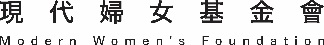                           02-2391-7133  www.38.org.tw                           02-2391-7133  www.38.org.tw                           02-2391-7133  www.38.org.tw                           02-2391-7133  www.38.org.tw                           02-2391-7133  www.38.org.tw                           02-2391-7133  www.38.org.tw 來源：          來源：          (主辦單位填寫)訂單編號：(主辦單位填寫)訂單編號：(主辦單位填寫)訂單編號：